11月18日(月） 　　毎月、19日は食育の日です。この食育の日の普及啓発を目的とした「食育キャンペーン」を雲南保健所と共催で開催しました。　昨年に引き続き、「A コープよこた」で開催しました。ヘルスメイトさんが作った「切り干し大根のトマト煮」の試食がありました。　切り干し大根とトマト味を組み合わせて減塩を啓発したが、「意外な組み合わせで、切り干しの匂いがトマトの風味で消えていた。」「減塩のためにトマト味を使ってあったが、味が物足りなく感じた。」などの感想があり、家で再現していただくには、香辛料を使用するなどもう一工夫必要だったようです。　また、食事に関するボードアンケートを行ったところ、塩分を取り過ぎないように気をつけている人が全体の2/3ほどおられ、日頃から、減塩に気をつけておられる方が多くおられること分かりました。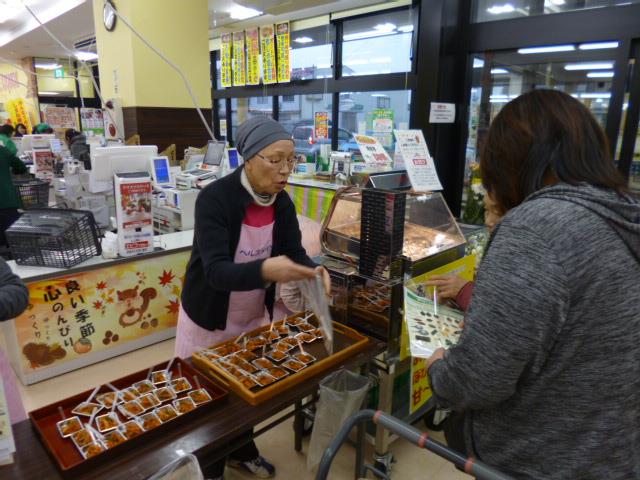 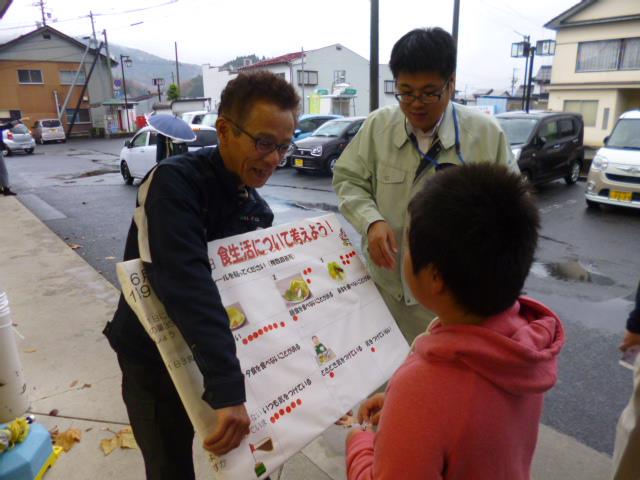 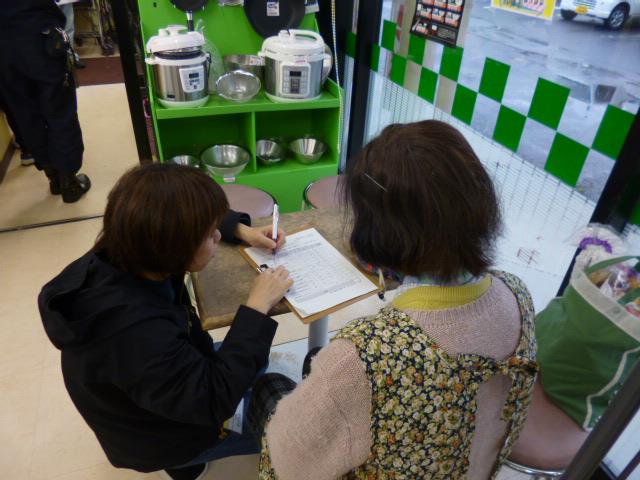 